					  Guía Artes visuales 					     “Libro de artista”Esta guía tiene como objetivo acercar a las estudiantes al concepto de libro de artista, a partir del conocimiento previo que tienen sobre los libros y sus características básicas.1. Responde las siguientes preguntas:¿Cuál es tu libro favorito? ¿De qué se trata?¿Cómo es? ¿Tiene más imágenes o textos? Acá te mostramos las principales partes de un libro. ¿Conoces otros elementos de un libro que falten?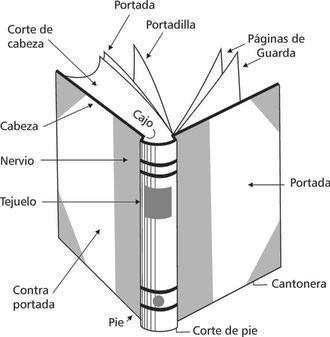  ¿Cuál es la función de un libro? ¿Cuáles son las acciones que tienes que realizar para ver el contenido de un libro? (por ejemplo: abrirlo, ojearlo, entre otros)2. A continuación, observa las siguientes imágenes y responde: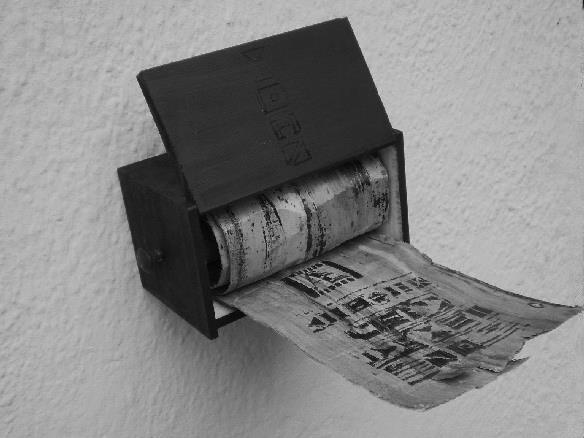 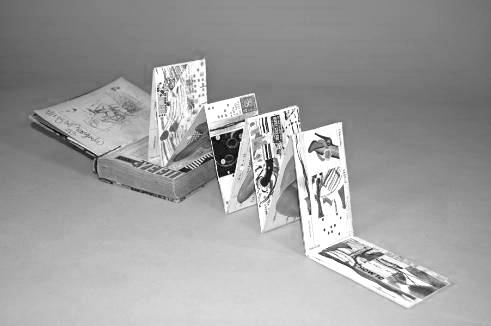 ¿Qué es lo que te llama la atención de las imágenes observadas?¿Pueden llamarse libros? ¿por qué?¿Qué tienen en común con los libros que usualmente observas?¿Qué diferencias encuentras con los libros que ya conoces? Menciónalas¿Qué te imaginas que sucede al abrir estos libros?, ¿cómo es su interior?Los libros de artistas corresponden a obras artísticas que rompen con la idea de lo que es un libro “normal”, para transformar su contenido y su uso a un trabajo visual. Este tipo de obra es una experiencia nueva para los/las espectadores, porque incentiva a usar otros sentidos en su lectura (por ejemplo: el tacto, olfato, entre otros), por esto se le llama multisensorial. Los libros de artistas se realizan a partir de un tema, que va definiendo su estética (formas, colores, texturas, entre otros). De esta manera, el libro de artista juega a transformar el formato común de un libro, utilizando sus diferentes elementos (por ejemplo, mediante el pliegue y el despliegue de sus hojas, la incorporación de objetos y elementos tridimensionales). Todas estas operaciones que se realizan para hacer un libro de artista, se encuentran relacionadas con la expresión de las emociones y el relato de historias que el autor/a quiere comunicar.Referencias: Memoria chilena (link: http://www.memoriachilena.gob.cl/602/w3-article-100685.html#presentacion).OA 4: Realizar juicios críticos de manifestaciones visuales considerando las condiciones contextuales de su creador y utilizando criterios estéticos pertinentes.